SELECTIECOMMISSIE  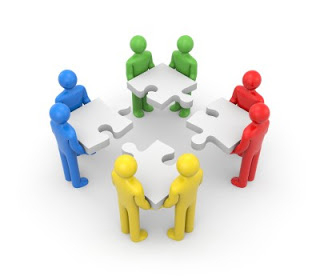                                          Nederlandse PostduivenhoudersorganisatieSecretariaat: Dwarsstraat 25531 CE BladelTelefoon: 06 51586555E-mail: j.aa6@upcmail.nlSTAND VAN ZAKEN AANVULLING NPO-BESTUURHet NPO-bestuur bestaat al enige tijd uit vier personen. Dat is minder dan de statutaire ondergrens. Daarop is gereageerd door het benoemen van een commissie die als taak heeft meegekregen kandidaat-bestuurders en de blijvende bestuurders met elkaar in contact te brengen ten einde te komen tot een beleidsprogramma waar negen bestuurders gezamenlijk de schouders onder willen zetten.Dit zou ter sprake komen in de door de coronaperikelen afgelaste vergadering van de Ledenraad. De commissie heeft haar opdracht aanvaard maar er kon alleen via telefoon en geschrift gesproken worden met de betrokken personen. Door middel van kennismakingsbrieven contact hebben met de kandidaat-leden en de blijvende bestuursleden. Door middel van een kennismakingsbrief hebben zij zich aan elkaar voorgesteld en zijn belangrijke uitgangspunten voor beleid op schrift gesteld. De commissie is van mening dat teamvorming en beleidsuitgangspunten formuleren het beste kunnen gebeuren door de kandidaten zelf. Aan de kandidaat-bestuursleden Gerard van de Aast, Hans van Dijk en Ben Geerink is gevraagd om initiatieven op deze gebieden. Helaas is het op korte termijn nog niet mogelijk de betrokken personen samen te brengen en zal alles via telefoon en geschrift gebeuren. Dat werkt vertragend. De heren gaan echter voortvarend te werk en zullen aan de commissie rapporteren over hun bevindingen en voorstellen. De commissie verwerkt een en ander in een eindverslag en brengt dit ter kennis aan het NPO-bestuur en de afgevaardigden in de Ledenraad.29 april2020De commissieJac van der AaHarrie MeijnersDanny van de Vrede, 